A tres décadas de la recuperación democrática en la Argentina  y de la cristalización de otros procesos de transición a la democracia en América Latina, realizamos el encuentro  el que estará orientado a reflexionar críticamente sobre los vínculos complejos entre Universidad y democracia. El séptimo encuentro implica poder dar continuidad a lo que nuestro amigo y maestro Pedro Krotsch creó y nos impulsó a sostener en pos de aportar al campo disciplinar, la Universidad y la comunidad.Comité AcadémicoSonia Araujo, Denis Baranger, Sandra Carli, María Caldelari, Antonio Camou, Adriana Chiroleu, Gloria Edelstein, Norberto Fernández Lamarra, Roberto Follari, Juan Carlos Geneyro, Elisa Lucaelli, Diego Hurtado de Mendoza, Mónica Marquina, Carlos Mazzola, Nelly Mainero, Fernando Napoli, Augusto Pérez Lindo, Carlos Prego, Alicia Servetto, Claudio Suasnábar,  Martín Unzué, Leonardo Vacarezza, Mariana Versino, Alicia Villagra de Burgos.El encuentro contará con la presencia de destacados académicos nacionales e internacionales cuyo modo de participación será a través de conferencias y paneles, los que se llevarán a cabo todos los días del evento. Habrá espacio para las tradicionales ponencias en relación con los ejes temáticos. Se desarrollarán foros temáticos, coordinados por especialistas, los que tendrán  por objetivo debatir entre los participantes  sobre determinados temas que son de relevancia para el campo de la universidad como construcción disciplinar.  Asimismo se dedicará un espacio a las  presentaciones de libros sobre la universidad y la educación superior. Se prevé la entrega del Libro de Resúmenes y de un CD con los trabajos completos de todos los participantes, los que serán entregados en el momento de la acreditación al Encuentro. En la noche del jueves se realizará un agasajo de bienvenida,  sin costo  para todos los inscriptos.Presentación de ponencias: Fecha y formaLas ponencias completas deberán enviarse  junto al resumen (en un único envío),  antes del 14 de junio de 2013, a la siguiente dirección electrónica:  encuentro7@unsl.edu.ar  Podrán ser presentadas en español o en portugués y en formato de procesador de texto Word con una extensión de entre 5.000 a 8.000 palabras incluyendo notas y bibliografía.Tipo y tamaño de fuente : 12 Times New RománMárgenes: 2,5 cm superior e inferior y 3 para derecho e izquierdoInterlineado: 1,5NOTAS enumeradas consecutivas al final del textoEn todos los casos, la extensión delimitada incluirá notas, anexos, referencias, bibliografía y elementos gráficos. Las citas deben seguir el estilo de las normas American Psychological Associations (APA). Una síntesis de cómo realizar esta forma de cita se encuentra en http://lia.unet.edu.ve/ant/EstiloAPA.htm La no inclusión de estas normas será motivo de revisión.Una vez evaluadas, la coordinación enviará a los autores la confirmación de la aceptación, solicitud de revisión, etc.Envío de artículos y documentaciónTítulo de la ponenciaNombre/s de/los autor/es (no más de cuatro autores por trabajo)Eje de inclusión del trabajo (Deben considerarse los ejes señalados a partir de la segunda circular, en tanto que hubo modificaciones a los mencionados en la primera)Institución de pertenencia ( de trabajo o estudio)Correo electrónico (de todos los autores) FICHA DE INSCRIPCIÓN (Esta información es importante a los efectos de las certificaciones) Debe enviarse junto a la ponencia a encuentro7@unsl.edu.ar Lugar de realización
Universidad Nacional de San Luis. Ejercicito de los Andes 950 
Aranceles  
Expositores de trabajos: Nacionales y Extranjeros* Hasta 28 de junio, pesos  350. Después de esa fecha pesos 450. IMPORTANTE: EN EL CASO DE TRABAJOS PRESENTADOS POR MÁS DE UN AUTOR, CADA UNO DE ELLOS DEBERÁ INSCRIBIRSE Y PAGAR SU INSCRIPCIÓN POR SEPARADO.
Asistentes: Nacionales y Extranjeros. Hasta el 28 de junio, pesos150. Después de esa fecha, pesos 200 )
Estudiantes 100 pesos y 150 pesos después
* Se sugiere que los extranjeros abonen los aranceles en la sede del Encuentro, el día de su inicio. 
 
Modo de pago: Se debe realizar una trasferencia (no deposito) a nombre de la Fundación Universidad Nacional de San Luis.  CUIT Nº  30-64873112-0      CBU Nº  0110478720047820172072          Cta. Cte. Nº 478-20172/07LEER IMPORTANTE: 1.- Se debe enviar un e-meil: fundación@unsl.edu.ar  el recibo de la transferencia scaneando.  2.-  En dicho e-meil se debe informar a nombre de quien se debe realizar la factura (esto se hace una única vez dado que no se puede hacer duplicación de facturas).Mayor información en: encuentro7@unsl.edu.ar VII Encuentro Nacional Y IV Latinoamericano:  
"La Universidad Como Objeto De Investigación"Universidad y democracia en Argentina y América Latina 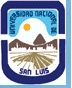 En esta segunda circular incluimos información sobre los ejes temáticos de las ponencias, forma y fecha de presentación de las mismas,  ficha de inscripción y modos de pagos.Las diversas actividades del evento se llevarán a cabo a través de: Conferencias,  paneles,  ponencias, foros y presentaciones de libros. VII Encuentro Nacional Y IV Latinoamericano:  
"La Universidad Como Objeto De Investigación"Universidad y democracia en Argentina y América Latina En esta segunda circular incluimos información sobre los ejes temáticos de las ponencias, forma y fecha de presentación de las mismas,  ficha de inscripción y modos de pagos.Las diversas actividades del evento se llevarán a cabo a través de: Conferencias,  paneles,  ponencias, foros y presentaciones de libros. UNIVERSIDAD NACIONAL DE SAN LUIS. 29, 30 Y 31 de Agosto del 2013Ejes temáticos para la presentación de ponencias
 
Eje 1: Organización, política, gobierno y  universitario
 
Eje 2: Economía y Financiamiento
 
Eje 3: Currículo y Didáctica General y  Didácticas Especiales del  nivel superior
 
Eje 4: Producción y transferencia del conocimiento
 
Eje 5: Campo ocupacional y posgrados 
 
Eje 6: Historia de la Universidad: instituciones, disciplinas y sujetos
 
Eje 7: Evaluación y acreditación universitaria
 
Eje 8: Nuevas tecnologías en la enseñanza
 
Eje 9: La internacionalización de las universidadesCoordinación General
Nelly Mainero y Carlos Mazzola 
Coordinación General
Nelly Mainero y Carlos Mazzola 
DATOS PERSONALES: La siguiente ficha debe ser llenada por todos los participantes del congreso ya sea que lo hagan en calidad de expositores de ponencias o asistentes.APELLIDO Y NOMBRES:TIPO Y  Nº DE DOCUMENTO:INSTITUCIÓN EN LA QUE TRABAJA Y/O ESTUDIA:CORREO ELECTRÓNICO PERSONAL:TELÉFONO PERSONAL:CARÁCTER DE SU PARTICIPACIÓN: EXPOSITOR EN LAS PONENCIAS:  (    )ASISTENTE:  (    )